STRENSALL WITH TOWTHORPE PARISH COUNCIL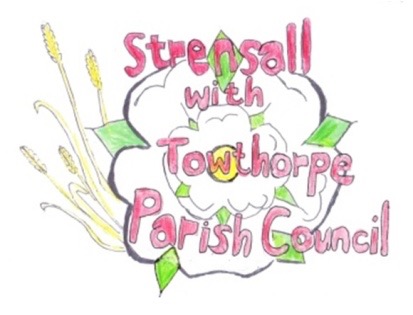 The Village Hall, Northfields, Strensall, York YO325XWe-mail: strensalltowthorpePC@outlook.com              phone: 01904 491569MINUTES OF A PLANNING COMMITTEE MEETING HELD ON TUESDAY 26th JULY 2022 AT 6.30PMCouncillors Present:		Andrew Bolton 	Chris Chambers 							John Chapman 	Tony Fisher 															 In Attendance:		Fiona Hill - Parish ClerkPublic Present:		0 a) To receive apologies for absence given in advance of the meeting: 		Parish Councillors and Lawrence Mattison	b) To consider the approval of reasons given for absence: 			           Resolved/Approved (Unanimous)           	                                To receive any declarations of interest under the Parish Council Code of Conduct or Members register of interests: Cllr Fisher – withdrew from the meeting for the duration of the discussion regarding application 22/01032/FULTo approve the minutes of the Planning Committee meeting of 12th July 2022:		Resolved/Approved (Unanimous) 22/47	To discuss any ongoing issues and information received: 					- Hawthorns – Cllr Fisher reported that CYC Planning Dept had advised that the sign was	within the permitted size. The Parish Council discussed other planning issues.			- 22/01032/FUL – The Parish Council noted that CYC Ward Cllr Paul Doughty has called in	this application, requesting that the applicant was given more time to demonstrate what 		special circumstance applied to justify development within the greenbelt. 			Resolved – Approved (Unanimous) – The Parish Council would submit a further response	as follows – “In light of the decision to refuse 22/00939/FUL dated 21 July 2022 for 	thirty- eight containers and the reason for refusal - their impact on the green belt. The Parish	Council believes that the Lambshill application should be refused for very similar reasons”22/48	To consider and respond to consultations from City of York Council to the following	planning applications: 							         		    	- 22/01359/FUL – Single storey side extension @ 6 Coulson Close		Resolved/Objection (Unanimous)									“If this application is instead of the approved application (Ref No TBC), then the Parish 		Council has No Objections, however, if this application is in addition to the approved 		application (Ref No TBC), then this is over-development of the site and the Parish Council 	Objects	- 22/01500/TCA – Fell 2no. Sycamore trees; pollard 1no. Lime tree to 2.4m – tree works in a Conservation Area @ The Gables, 2 Church Lane	Resolved/Objection (Unanimous)	“The Parish Council requests the applicant provides the tree works and map as indicated on the application form, as there is currently insufficient information to make an informed decision. The Parish Council would suggest the City of York Council Tree Officer will need the same information”. To note planning decisions received: NoneTo confirm date of next meeting at Tuesday 09th August 2022 @ 6.30 p.m.Resolved/Approved (Unanimous)